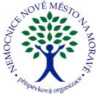 Objednávka č. 0985/2023/TO
(vydaná)Způsob dodání:Předmět: BTK plicních ventilátorů NIP10 ks BTK plicních ventilátorů dle přiloženého seznamu 985_2023_TO.xlsx	95 556,84	Kč s DPHBTK včetně elektrické kontroly dle ČSN EN 62353 ED.2, popřípadě dle předpisu IEC 60601-1 (na protokolu musí být zapsané změřené hodnoty)Vyřizuje: Anežka BalcarováTel.: XXXXMobil: XXXXFax.: XXXXE-mail: XXXXDodavatel potvrzením objednávky výslovně souhlasí se zveřejněním celého textu této objednávky a cenové nabídky dodavatele (přesahuje-li částku50.000,- Kč bez DPH) v informačním systému veřejné správy - Registru smluv dle z.č. 340/2015 Sb. Smluvní strany se dohodly, že zákonnou povinnost dle § 5 odst. 2 zákona o registru smluv splní objednatel.Objednatel:Nemocnice Nové Město na Moravě, příspěvková organizaceŽďárská 610592 31 Nové Město na MoravěIČO: 00842001DIČ:CZ00842001Dodavatel:MR Diagnostic s.r.o.Krč, Pod višňovkou 1662/21140 00 PrahaIČO: 25245791DIČ: CZ25245791Datum vystavení objednávky:Datum dodání:22.11.2023Místo dodání:Nemocnice Nové Město na Moravě, příspěvková organizace